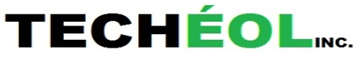 Nous recrutons !
Techéol est à la recherche de CHEF DE CHANTIER. Tu es une personne motivée par les défis qui souhaite se joindre à une équipe dynamique et qualifiée alors fait nous parvenir ton CV à l’adresse recrutement@techeol.com ou par télécopieur au 418 536-5729. COMPÉTENCES RECHERCHÉES :Posséder 3-4 années d’expérience dans le domaine de l’éolien, des chantiers de construction ou tout autre domaine pertinent;Démontrer une aptitude à gérer du personnel;Démontrer un leadership;Posséder une bonne connaissance des procédures de santé et sécurité au travail;Être en mesure d’effectuer de la planification de ressources;Être prêt à se déplacer à travers le Québec et le Canada;Avoir un anglais fonctionnel;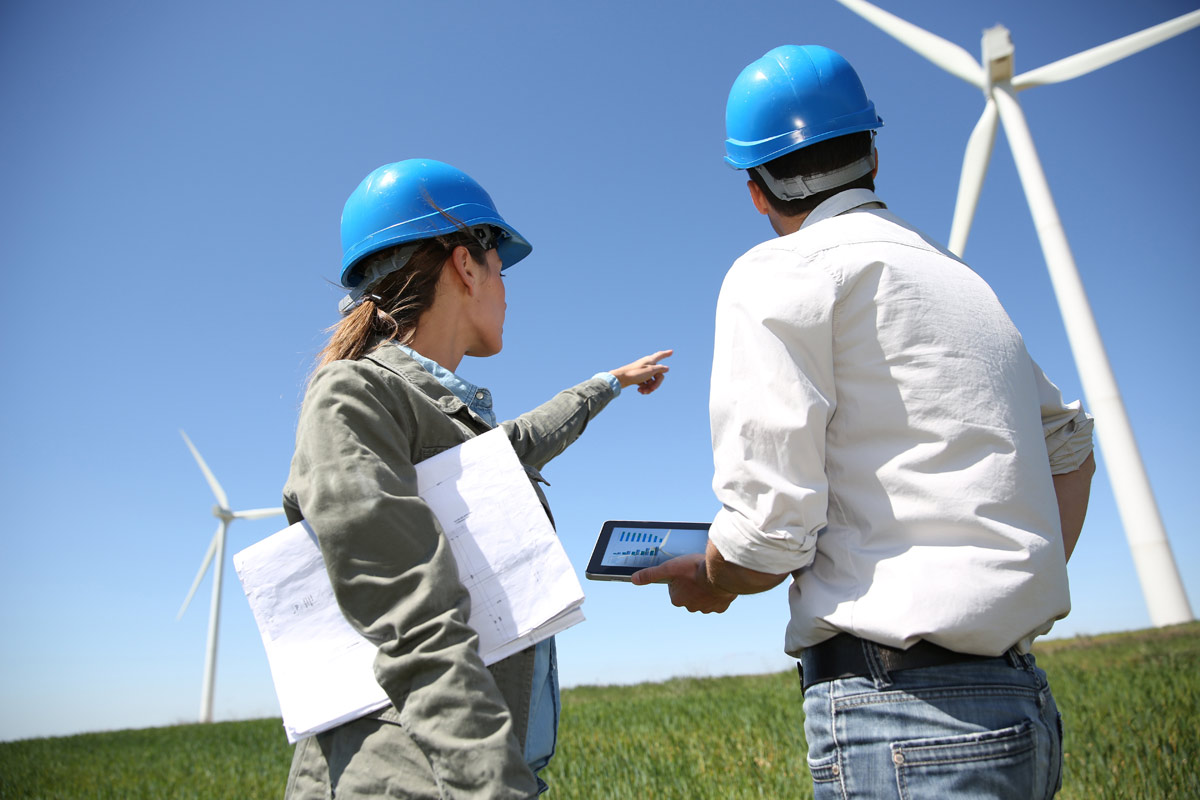 Le titulaire du poste aura à gérer plusieurs équipes de travail composées de 2 à 3 personnes. Tu crois être la personne qu’il nous faut, alors on attend ta candidature !  